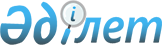 Денсаулық сақтау саласында мемлекеттік қызметтер көрсетудің кейбір мәселелері туралыҚазақстан Республикасы Денсаулық сақтау министрінің 2020 жылғы 18 мамырдағы № ҚР ДСМ-49/2020 бұйрығы. Қазақстан Республикасының Әділет министрлігінде 2020 жылғы 19 мамырда № 20665 болып тіркелді.
      "Мемлекеттік көрсетілетін қызметтер туралы" 2013 жылғы 15 сәуірдегі Қазақстан Республикасы Заңы 10-бабының 1) тармақшасына сәйкес БҰЙЫРАМЫН:
      1. Мыналар:
      1) ""Фтизиатрия" фтизиопульмонология орталығынан мәліметтер ұсыну" мемлекеттік қызмет көрсету қағидалары;
      2) "Психиатрия" психикалық денсаулық орталығынан мәліметтер ұсыну" мемлекеттік қызмет көрсету қағидалары;
      3) "Наркология" психикалық денсаулық орталығынан мәліметтер ұсыну" мемлекеттік қызмет көрсету қағидалары" бекітілсін.
      Ескерту. 1-тармақ жаңа редакцияда - ҚР Денсаулық сақтау министрінің 17.06.2021 № ҚР ДСМ -51 (алғашқы ресми жарияланған күнінен кейін күнтізбелік он күн өткен соң қолданысқа енгізіледі) бұйрығымен.


      2. Қазақстан Республикасы Денсаулық сақтау министрлігінің Медициналық-әлеуметтік көмек департаменті Қазақстан Республикасының заңнамасында белгіленген тәртіппен:
      1) осы бұйрықты Қазақстан Республикасы Әділет министрлігінде мемлекеттік тіркеуді;
      2) осы бұйрықты ресми жариялағаннан кейін оны Қазақстан Республикасы Денсаулық сақтау министрлігінің интернет-ресурсына орналастыруды;
      3) осы бұйрықты Қазақстан Республикасы Әділет министрлігінде мемлекеттік тіркегеннен кейін он жұмыс күні ішінде Қазақстан Республикасы Денсаулық сақтау министрлігінің Заң департаментіне осы тармақтың 1), 2) тармақшаларында көзделген іс-шаралардың орындалуы туралы мәліметтерді беруді қамтамасыз етсін.
      3. Осы бұйрықтың орындалуын бақылау Қазақстан Республикасының Денсаулық сақтау вице-министрі Л.М. Ақтаеваға жүктелсін.
      4. Осы бұйрық алғашқы ресми жарияланған күнінен кейін күнтізбелік он күн өткен соң қолданысқа енгізіледі.
      "Келісілді"
      Қазақстан Республикасының
      Цифрлық даму, инновациялар
      және аэроғарыш өнеркәсібі министрі
      _____________________А. Жұмағалиев
      2020 жылғы " "_________________ "Фтизиатрия" Фтизиопульмонология орталығынан мәліметтер ұсыну" мемлекеттік қызмет көрсету қағидалары
      Ескерту. 1-қосымша жаңа редакцияда - ҚР Денсаулық сақтау министрінің 17.06.2021 № ҚР ДСМ -51 (алғашқы ресми жарияланған күнінен кейін күнтізбелік он күн өткен соң қолданысқа енгізіледі) бұйрығымен. 1-тарау. Жалпы ережелер
      1. Осы ""Фтизиатрия" Фтизиопульмонология орталығынан мәліметтер ұсыну" мемлекеттік қызмет көрсету қағидалары (бұдан әрі – Қағидалар) "Мемлекеттік көрсетілетін қызметтер туралы" Қазақстан Республикасының Заңы (бұдан әрі – Заң) 10-бабының 1) тармақшасына сәйкес әзірленді және осы ""Фтизиатрия" Фтизиопульмонология орталығынан мәліметтер беру" мемлекеттік қызмет көрсету (бұдан әрі – мемлекеттік көрсетілетін қызмет) тәртібін айқындайды.
      2. Мемлекеттік көрсетілетін қызметті денсаулық сақтау ұйымдары (бұдан әрі – көрсетілетін қызметті беруші) жеке тұлғаларға (бұдан әрі – көрсетілетін қызметті алушы) www.egov.kz "электрондық үкімет" веб-порталы (бұдан әрі – портал) арқылы көрсетеді. 2-тарау. Мемлекеттік қызмет көрсету тәртібі
      3. Мемлекеттік көрсетілетін қызметті алу үшін көрсетілетін қызметті алушы портал арқылы электрондық сұрау салуды береді, онда көрсетілетін қызметті алушының "жеке кабинетіне" мемлекеттік көрсетілетін қызмет нәтижесін алу күні мен уақытын көрсете отырып, сұрау салудың қабылданғаны туралы хабарлама-есеп жіберіледі, бұл ретте жеке басын куәландыратын құжаттар туралы мәліметтерді көрсетілетін қызметті беруші "электрондық үкімет" шлюзі арқылы тиісті мемлекеттік ақпараттық жүйелерден алады.
      4. Мемлекеттік қызметті көрсетілетін қызметті алушы өзіне қатысты, сондай-ақ басқа адамға қатысты "электрондық үкімет" веб-порталында пайдаланушының кабинетінен берілген оның келісімін алғаннан кейін не "электрондық үкімет" веб-порталында тіркелген адамның ұялы байланысының абоненттік нөмірі арқылы бір реттік паролін беру жолымен немесе портал хабарламасына жауап ретінде қысқа мәтіндік хабарламаны жіберу жолымен алуы мүмкін.
      Көрсетілетін қызметті берушілер цифрлық құжаттарды "электрондық үкімет" веб-порталында тіркелген пайдаланушының ұялы байланысының абоненттік нөмірі арқылы ұсынылған құжат иесінің келісімі болған жағдайда, іске асырылған интеграция арқылы цифрлық құжаттар сервисінен бір реттік парольді беру арқылы немесе "электрондық үкімет" веб-порталының хабарламасына жауап ретінде қысқа мәтіндік хабарлама жіберу арқылы алады.
      5. Мемлекеттік қызмет көрсету процесінің сипаттамасын, нысанын, мазмұны мен нәтижесін, сондай-ақ мемлекеттік қызмет көрсету ерекшеліктерін ескере отырып, өзге де мәліметтерді қамтитын мемлекеттік қызмет көрсетуге қойылатын негізгі талаптардың тізбесі осы Қағидаларға қосымшаға сәйкес мемлекеттік қызмет тізбесінде баяндалған.
      Ескерту. 5-тармақ жаңа редакцияда – ҚР Денсаулық сақтау министрінің м.а. 30.11.2022 № ҚР ДСМ-146 (алғашқы ресми жарияланған күнінен кейін күнтізбелік он күн өткен соң қолданысқа енгізіледі) бұйрығымен.


      6. Көрсетілетін қызметті беруші "Мемлекеттік көрсетілетін қызметтерді көрсету мониторингінің ақпараттық жүйесіне мемлекеттік көрсетілетін қызметті көрсету сатысы туралы деректер енгізу қағидаларын бекіту туралы" Қазақстан Республикасы Көлік және коммуникация министрі міндетін атқарушының 2013 жылғы 14 маусымдағы № 452 бұйрығына (Нормативтік құқықтық актілерді мемлекеттік тіркеу тізілімінде № 8555 болып тіркелген) сәйкес мемлекеттік көрсетілетін қызметтерді көрсету мониторингінің ақпараттық жүйесіне мемлекеттік көрсетілетін қызметті көрсету сатысы туралы деректерді енгізуді қамтамасыз етеді.
      7. Мемлекеттік қызметтерді көрсету мониторингінің ақпараттық жүйесіне деректерді енгізу автоматтандырылған. 3-тарау. Мемлекеттік қызмет көрсету мәселелері бойынша көрсетілетін қызметті берушінің және (немесе) оның лауазымды адамдарының шешімдеріне, әрекеттеріне (әрекетсіздігіне) шағымдану
      Ескерту. 3-тарау жаңа редакцияда – ҚР Денсаулық сақтау министрінің 07.12.2021 № ҚР ДСМ-125 (алғашқы ресми жарияланған күнінен кейін күнтізбелік он күн өткен соң қолданысқа енгізіледі) бұйрығымен.
      8. Көрсетілетін қызметті берушінің және (немесе) олардың қызметкерлерінің мемлекеттік қызметтер көрсету мәселелері бойынша шешімдеріне, әрекеттеріне (әрекетсіздігіне) шағым көрсетілетін қызметті беруші басшысының атына беріледі.
      "Мемлекеттік көрсетілетін қызметтер туралы" Қазақстан Республикасының Заңы 25-бабының 2) тармағына сәйкес тікелей мемлекеттік қызметті көрсететін көрсетілетін қызметті берушінің атына келіп түскен өтініш берушінің шағымы тіркелген күнінен бастап бес жұмыс күні ішінде қаралуға жатады.
      9. Мемлекеттік қызметтер көрсету сапасын бағалау және бақылау жөніндегі уәкілетті органның атына келіп түскен көрсетілетін қызметті алушының шағымы тіркелген күнінен бастап он бес жұмыс күні ішінде қаралуға жатады.
      Портал арқылы жүгінген кезде шағымдану тәртібі туралы ақпаратты мемлекеттік қызметтер көрсету мәселелері жөніндегі бірыңғай байланыс орталығының телефоны бойынша алуға болады.
      10. Мемлекеттік қызметтер көрсету мәселелері бойынша шағымды сотқа дейінгі тәртіппен қарауды жоғары тұрған әкімшілік орган, мемлекеттік қызметтер көрсету сапасын бағалау және бақылау жөніндегі уәкілетті орган (бұдан әрі – шағымды қарайтын орган) жүргізеді.
      Шағым шешіміне, әрекетіне (әрекетсіздігіне) шағым жасалып отырған көрсетілетін қызметті берушіге беріледі.
      11. Шешіміне, әрекетіне (әрекетсіздігіне) шағым жасалып отырған көрсетілетін қызметті беруші шағым келіп түскен күннен бастап үш жұмыс күнінен кешіктірмей оны және әкімшілік істі шағымды қарайтын органға жібереді.
      Бұл ретте шешіміне, әрекетіне (әрекетсіздігіне) шағым жасалып отырған көрсетілетін қызметті беруші, егер ол үш жұмыс күні ішінде шағымда көрсетілген талаптарды толық қанағаттандыратын шешім не өзге де әкімшілік әрекет қабылдаса, шағымды қарайтын органға шағым жібермеуге құқылы.
      12. Егер заңда өзгеше көзделмесе, сотқа дейінгі тәртіппен шағым жасалғаннан кейін сотқа жүгінуге жол беріледі. ""Фтизиатрия" Фтизиопульмонология орталығынан мәліметтер ұсыну" мемлекеттік көрсетілетін қызмет мемлекеттік қызметін көрсетуге қойылатын негізгі талаптардың тізбесі
      Ескерту. Қосымша жаңа редакцияда – ҚР Денсаулық сақтау министрінің м.а. 30.11.2022 № ҚР ДСМ-146 (алғашқы ресми жарияланған күнінен кейін күнтізбелік он күн өткен соң қолданысқа енгізіледі) бұйрығымен. Сведения/Мәлімет (туберкулезбен ауыратын науқастардың динамикалық бақылауда тұратыны немесе тұрмайтыны)
      Берілген күні ________________________________________________
      Дата выдачи
      Т.А.Ә. (ол болған жағдайда) ___________________________________
      Ф.И.О. (при его наличии)
      Туған күні __________________________________________________
      Дата рождения
      Мекенжайы _________________________________________________
      Адрес (место жительства)
      Динамикалық бақылауда тұратыны (тұрмайтыны) _________состоит/не состоит_________
      На динамическом наблюдении
      Деректер _________________________ақпараттық жұйесімен берілген
      Данные предоставлены информационной системой ______________ "Психиатрия" Психикалық денсаулық орталығынан мәліметтер ұсыну" мемлекеттік қызмет көрсету қағидалары
      Ескерту. 2-қосымша жаңа редакцияда - ҚР Денсаулық сақтау министрінің 17.06.2021 № ҚР ДСМ -51 (алғашқы ресми жарияланған күнінен кейін күнтізбелік он күн өткен соң қолданысқа енгізіледі) бұйрығымен. 1-тарау. Жалпы ережелер
      1. Осы "Психиатрия" Психикалық денсаулық орталығынан мәліметтер ұсыну" мемлекеттік қызмет көрсету қағидалары (бұдан әрі – Қағидалар) "Мемлекеттік көрсетілетін қызметтер туралы" Қазақстан Республикасының Заңы (бұдан әрі – Заң) 10-бабының 1) тармақшасына сәйкес әзірленді және "Психиатрия" Психикалық денсаулық орталығынан мәліметтер беру" мемлекеттік қызмет көрсету (бұдан әрі – мемлекеттік көрсетілетін қызмет) тәртібін айқындайды.
      2. Мемлекеттік қызметті денсаулық сақтау ұйымдары (бұдан әрі – көрсетілетін қызметті беруші) жеке тұлғаларға (бұдан әрі – көрсетілетін қызметті алушы) www.egov.kz "электрондық үкімет" веб-порталы (бұдан әрі – портал) арқылы көрсетеді. 2-тарау. Мемлекеттік қызмет көрсету тәртібі
      3. Мемлекеттік көрсетілетін қызметті алу үшін көрсетілетін қызметті алушы портал арқылы электрондық сұрау салуды береді, онда көрсетілетін қызметті алушының "жеке кабинетіне" мемлекеттік көрсетілетін қызмет нәтижесін алу күні мен уақытын көрсете отырып, сұрау салудың қабылданғаны туралы хабарлама-есеп жіберіледі, бұл ретте жеке басын куәландыратын құжаттар туралы мәліметтерді көрсетілетін қызметті беруші "электрондық үкімет" шлюзі арқылы тиісті мемлекеттік ақпараттық жүйелерден алады.
      4. Мемлекеттік қызметті көрсетілетін қызметті алушы өзіне қатысты, сондай-ақ басқа тұлғаға қатысты "электрондық үкімет" веб-порталында пайдаланушының кабинетінен берілген оның келісімін алғаннан кейін не "электрондық үкімет" веб-порталында тіркелген тұлғаның ұялы байланысының абоненттік нөмірі арқылы бір реттік паролін беру жолымен немесе портал хабарламасына жауап ретінде қысқа мәтіндік хабарламаны жіберу жолымен алуы мүмкін.
      Көрсетілетін қызметті берушілер цифрлық құжаттарды "электрондық үкімет" веб-порталында тіркелген пайдаланушының ұялы байланысының абоненттік нөмірі арқылы ұсынылған құжат иесінің келісімі болған жағдайда, іске асырылған интеграция арқылы цифрлық құжаттар сервисінен бір реттік парольді беру арқылы немесе "электрондық үкімет" веб-порталының хабарламасына жауап ретінде қысқа мәтіндік хабарлама жіберу арқылы алады.
      5. Мемлекеттік қызмет көрсету процесінің сипаттамасын, нысанын, мазмұны мен нәтижесін, сондай-ақ мемлекеттік қызмет көрсету ерекшеліктерін ескере отырып, өзге де мәліметтерді қамтитын мемлекеттік қызмет көрсетуге қойылатын негізгі талаптардың тізбесі осы Қағидаларға қосымшаға сәйкес мемлекеттік қызмет тізбесінде баяндалған.
      Ескерту. 5-тармақ жаңа редакцияда – ҚР Денсаулық сақтау министрінің м.а. 30.11.2022 № ҚР ДСМ-146 (алғашқы ресми жарияланған күнінен кейін күнтізбелік он күн өткен соң қолданысқа енгізіледі) бұйрығымен.


      6. Көрсетілетін қызметті беруші "Мемлекеттік көрсетілетін қызметтерді көрсету мониторингінің ақпараттық жүйесіне мемлекеттік көрсетілетін қызметті көрсету сатысы туралы деректер енгізу қағидаларын бекіту туралы" Қазақстан Республикасы Көлік және коммуникация министрінің міндетін атқарушының 2013 жылғы 14 маусымдағы № 452 бұйрығына (Нормативтік құқықтық актілерді мемлекеттік тіркеу тізілімінде № 8555 болып тіркелген) сәйкес мемлекеттік көрсетілетін қызметтерді көрсету мониторингінің ақпараттық жүйесіне мемлекеттік көрсетілетін қызметті көрсету сатысы туралы деректерді енгізуді қамтамасыз етеді.
      7. Мемлекеттік қызметтерді көрсету мониторингінің ақпараттық жүйесіне деректерді енгізу автоматтандырылған. 3-тарау. Мемлекеттік қызмет көрсету мәселелері бойынша көрсетілетін қызметті берушінің және (немесе) оның лауазымды адамдарының шешімдеріне, әрекеттеріне (әрекетсіздігіне) шағымдану
      Ескерту. 3-тарау жаңа редакцияда – ҚР Денсаулық сақтау министрінің 07.12.2021 № ҚР ДСМ-125 (алғашқы ресми жарияланған күнінен кейін күнтізбелік он күн өткен соң қолданысқа енгізіледі) бұйрығымен.
      8. Көрсетілетін қызметті берушінің және (немесе) олардың қызметкерлерінің мемлекеттік қызметтер көрсету мәселелері бойынша шешімдеріне, әрекеттеріне (әрекетсіздігіне) шағым көрсетілетін қызметті беруші басшысының атына беріледі.
      "Мемлекеттік көрсетілетін қызметтер туралы" Қазақстан Республикасының Заңы 25-бабының 2) тармағына сәйкес тікелей мемлекеттік қызметті көрсететін көрсетілетін қызметті берушінің атына келіп түскен өтініш берушінің шағымы тіркелген күнінен бастап бес жұмыс күні ішінде қаралуға жатады.
      9. Мемлекеттік қызметтер көрсету сапасын бағалау және бақылау жөніндегі уәкілетті органның атына келіп түскен көрсетілетін қызметті алушының шағымы тіркелген күнінен бастап он бес жұмыс күні ішінде қаралуға жатады.
      Портал арқылы жүгінген кезде шағымдану тәртібі туралы ақпаратты мемлекеттік қызметтер көрсету мәселелері жөніндегі бірыңғай байланыс орталығының телефоны бойынша алуға болады.
      10. Мемлекеттік қызметтер көрсету мәселелері бойынша шағымды сотқа дейінгі тәртіппен қарауды жоғары тұрған әкімшілік орган, мемлекеттік қызметтер көрсету сапасын бағалау және бақылау жөніндегі уәкілетті орган (бұдан әрі – шағымды қарайтын орган) жүргізеді.
      Шағым шешіміне, әрекетіне (әрекетсіздігіне) шағым жасалып отырған көрсетілетін қызметті берушіге беріледі.
      11. Шешіміне, әрекетіне (әрекетсіздігіне) шағым жасалып отырған көрсетілетін қызметті беруші шағым келіп түскен күннен бастап үш жұмыс күнінен кешіктірмей оны және әкімшілік істі шағымды қарайтын органға жібереді.
      Бұл ретте шешіміне, әрекетіне (әрекетсіздігіне) шағым жасалып отырған көрсетілетін қызметті беруші, егер ол үш жұмыс күні ішінде шағымда көрсетілген талаптарды толық қанағаттандыратын шешім не өзге де әкімшілік әрекет қабылдаса, шағымды қарайтын органға шағым жібермеуге құқылы.
      12. Егер заңда өзгеше көзделмесе, сотқа дейінгі тәртіппен шағым жасалғаннан кейін сотқа жүгінуге жол беріледі. "Психиатрия" Психикалық денсаулық орталығынан мәліметтер ұсыну" мемлекеттік көрсетілетін қызмет мемлекеттік қызметін көрсетуге қойылатын негізгі талаптардың тізбесі
      Ескерту. Қосымша жаңа редакцияда – ҚР Денсаулық сақтау министрінің м.а. 30.11.2022 № ҚР ДСМ-146 (алғашқы ресми жарияланған күнінен кейін күнтізбелік он күн өткен соң қолданысқа енгізіледі) бұйрығымен. Сведения/Мәлімет (психикалық мінез-құлық бұзылуларымен науқастардың динамикалық бақылауда тұрғаны туралы (немесе динамикалық бақылауда болмауы)
      Берілген күні ________________________________________________
      Дата выдачи
      Т.А.Ә. (ол болған жағдайда) ___________________________________
      Ф.И.О. (при его наличии)
      Туған күні __________________________________________________
      Дата рождения
      Мекенжайы _________________________________________________
      Адрес (место жительства)
      Динамикалық бақылауда тұратыны (тұрмайтыны) _________состоит/не состоит_________
      На динамическом наблюдении
      Деректер _________________________ақпараттық жұйесімен берілген
      Данные предоставлены информационной системой _______________ "Наркология" Психикалық денсаулық орталығынан мәліметтер ұсыну" мемлекеттік қызмет көрсету қағидалары
      Ескерту. 3-қосымша жаңа редакцияда - ҚР Денсаулық сақтау министрінің 17.06.2021 № ҚР ДСМ -51 (алғашқы ресми жарияланған күнінен кейін күнтізбелік он күн өткен соң қолданысқа енгізіледі) бұйрығымен. 1-тарау. Жалпы ережелер
      1. Осы ""Наркология" Психикалық денсаулық орталығынан мәліметтер ұсыну" мемлекеттік қызмет көрсету қағидалары (бұдан әрі – Қағидалар) "Мемлекеттік көрсетілетін қызметтер туралы" Қазақстан Республикасының Заңы (бұдан әрі – Заң) 10-бабының 1) тармақшасына сәйкес әзірленді және ""Наркология" Психикалық денсаулық орталығынан мәліметтер беру" мемлекеттік қызмет көрсету (бұдан әрі – мемлекеттік көрсетілетін қызмет) тәртібін айқындайды.
      2. Мемлекеттік қызметті денсаулық сақтау ұйымдары (бұдан әрі – көрсетілетін қызметті беруші) жеке тұлғаларға (бұдан әрі – көрсетілетін қызметті алушы) www.egov.kz "электрондық үкімет" веб-порталы (бұдан әрі – портал) арқылы көрсетеді. 2-тарау. Мемлекеттік қызмет көрсету тәртібі
      3. Мемлекеттік көрсетілетін қызметті алу үшін көрсетілетін қызметті алушы портал арқылы электрондық сұрау салуды береді, онда көрсетілетін қызметті алушының "жеке кабинетіне" мемлекеттік көрсетілетін қызмет нәтижесін алу күні мен уақытын көрсете отырып, сұрау салудың қабылданғаны туралы хабарлама-есеп жіберіледі, бұл ретте жеке басын куәландыратын құжаттар туралы мәліметтерді көрсетілетін қызметті беруші "электрондық үкімет" шлюзі арқылы тиісті мемлекеттік ақпараттық жүйелерден алады.
      4. Мемлекеттік қызметті көрсетілетін қызметті алушы өзіне қатысты, сондай-ақ басқа тұлғаға қатысты "электрондық үкімет" веб-порталында пайдаланушының кабинетінен берілген оның келісімін алғаннан кейін не "электрондық үкімет" веб-порталында тіркелген тұлғаның ұялы байланысының абоненттік нөмірі арқылы бір реттік паролін беру жолымен немесе портал хабарламасына жауап ретінде қысқа мәтіндік хабарламаны жіберу жолымен алуы мүмкін.
      Көрсетілетін қызметті берушілер цифрлық құжаттарды "электрондық үкімет" веб-порталында тіркелген пайдаланушының ұялы байланысының абоненттік нөмірі арқылы ұсынылған құжат иесінің келісімі болған жағдайда, іске асырылған интеграция арқылы цифрлық құжаттар сервисінен бір реттік парольді беру арқылы немесе "электрондық үкімет" веб-порталының хабарламасына жауап ретінде қысқа мәтіндік хабарлама жіберу арқылы алады.
      5. Мемлекеттік қызмет көрсету процесінің сипаттамасын, нысанын, мазмұны мен нәтижесін, сондай-ақ мемлекеттік қызмет көрсету ерекшеліктерін ескере отырып, өзге де мәліметтерді қамтитын мемлекеттік қызмет көрсетуге қойылатын негізгі талаптардың тізбесі осы Қағидаларға қосымшаға сәйкес мемлекеттік қызмет тізбесінде баяндалған.
      Ескерту. 5-тармақ жаңа редакцияда – ҚР Денсаулық сақтау министрінің м.а. 30.11.2022 № ҚР ДСМ-146 (алғашқы ресми жарияланған күнінен кейін күнтізбелік он күн өткен соң қолданысқа енгізіледі) бұйрығымен.


      6. Көрсетілетін қызметті беруші "Мемлекеттік көрсетілетін қызметтерді көрсету мониторингінің ақпараттық жүйесіне мемлекеттік көрсетілетін қызметті көрсету сатысы туралы деректер енгізу қағидаларын бекіту туралы" Қазақстан Республикасы Көлік және коммуникация министрінің міндетін атқарушының 2013 жылғы 14 маусымдағы № 452 бұйрығына (Нормативтік құқықтық актілерді мемлекеттік тіркеу тізілімінде № 8555 болып тіркелген) сәйкес мемлекеттік көрсетілетін қызметтерді көрсету мониторингінің ақпараттық жүйесіне мемлекеттік көрсетілетін қызметті көрсету сатысы туралы деректерді енгізуді қамтамасыз етеді.
      7. Мемлекеттік қызметтерді көрсету мониторингінің ақпараттық жүйесіне деректерді енгізу автоматтандырылған. 3-тарау. Мемлекеттік қызмет көрсету мәселелері бойынша көрсетілетін қызметті берушінің және (немесе) оның лауазымды адамдарының шешімдеріне, әрекеттеріне (әрекетсіздігіне) шағымдану
      Ескерту. 3-тарау жаңа редакцияда – ҚР Денсаулық сақтау министрінің 07.12.2021 № ҚР ДСМ-125 (алғашқы ресми жарияланған күнінен кейін күнтізбелік он күн өткен соң қолданысқа енгізіледі) бұйрығымен.
      8. Көрсетілетін қызметті берушінің және (немесе) олардың қызметкерлерінің мемлекеттік қызметтер көрсету мәселелері бойынша шешімдеріне, әрекеттеріне (әрекетсіздігіне) шағым көрсетілетін қызметті беруші басшысының атына беріледі.
      "Мемлекеттік көрсетілетін қызметтер туралы" Қазақстан Республикасының Заңы 25-бабының 2) тармағына сәйкес тікелей мемлекеттік қызметті көрсететін көрсетілетін қызметті берушінің атына келіп түскен өтініш берушінің шағымы тіркелген күнінен бастап бес жұмыс күні ішінде қаралуға жатады.
      9. Мемлекеттік қызметтер көрсету сапасын бағалау және бақылау жөніндегі уәкілетті органның атына келіп түскен көрсетілетін қызметті алушының шағымы тіркелген күнінен бастап он бес жұмыс күні ішінде қаралуға жатады.
      Портал арқылы жүгінген кезде шағымдану тәртібі туралы ақпаратты мемлекеттік қызметтер көрсету мәселелері жөніндегі бірыңғай байланыс орталығының телефоны бойынша алуға болады.
      10. Мемлекеттік қызметтер көрсету мәселелері бойынша шағымды сотқа дейінгі тәртіппен қарауды жоғары тұрған әкімшілік орган, мемлекеттік қызметтер көрсету сапасын бағалау және бақылау жөніндегі уәкілетті орган (бұдан әрі – шағымды қарайтын орган) жүргізеді.
      Шағым шешіміне, әрекетіне (әрекетсіздігіне) шағым жасалып отырған көрсетілетін қызметті берушіге беріледі.
      11. Шешіміне, әрекетіне (әрекетсіздігіне) шағым жасалып отырған көрсетілетін қызметті беруші шағым келіп түскен күннен бастап үш жұмыс күнінен кешіктірмей оны және әкімшілік істі шағымды қарайтын органға жібереді.
      Бұл ретте шешіміне, әрекетіне (әрекетсіздігіне) шағым жасалып отырған көрсетілетін қызметті беруші, егер ол үш жұмыс күні ішінде шағымда көрсетілген талаптарды толық қанағаттандыратын шешім не өзге де әкімшілік әрекет қабылдаса, шағымды қарайтын органға шағым жібермеуге құқылы.
      12. Егер заңда өзгеше көзделмесе, сотқа дейінгі тәртіппен шағым жасалғаннан кейін сотқа жүгінуге жол беріледі. "Наркология" Психикалық денсаулық орталығынан мәліметтер ұсыну" мемлекеттік көрсетілетін қызмет мемлекеттік қызметін көрсетуге қойылатын негізгі талаптардың тізбесі
      Ескерту. Қосымша жаңа редакцияда – ҚР Денсаулық сақтау министрінің м.а. 30.11.2022 № ҚР ДСМ-146 (алғашқы ресми жарияланған күнінен кейін күнтізбелік он күн өткен соң қолданысқа енгізіледі) бұйрығымен. Сведения/Мәлімет (наркологиялық науқастардың динамикалық бақылауда тұрғаны туралы (немесе динамикалық бақылауда болмауы)
      Берілген күні ________________________________________________
      Дата выдачи
      Т.А.Ә. (ол болған жағдайда) ___________________________________
      Ф.И.О. (при его наличии)
      Туған күні __________________________________________________
      Дата рождения
      Мекенжайы _________________________________________________
      Адрес (место жительства)
      Динамикалық бақылауда тұратыны (тұрмайтыны) _________состоит/не состоит_________
      На динамическом наблюдении
      Деректер _________________________ақпараттық жұйесімен берілген
      Данные предоставлены информационной системой _______________
					© 2012. Қазақстан Республикасы Әділет министрлігінің «Қазақстан Республикасының Заңнама және құқықтық ақпарат институты» ШЖҚ РМК
				
      Қазақстан Республикасы

      Денсаулық сақтау министрі

Е. Биртанов
Қазақстан Республикасы
Денсаулық сақтау министрінің
2020 жылғы 18 мамыры
№ ҚР ДСМ-49/2020 бұйрығына
1-қосымша"Фтизиатрия"
Фтизиопульмонология
орталығынан мәліметтер ұсыну"
мемлекеттік қызмет көрсету
қағидаларына 1-қосымша
1.
Қызмет берушінің атауы
Денсаулық сақтау ұйымдары
2.
Көрсетілетін қызметті алушының атауы
Жеке тұлғалар
3.
Мемлекеттік қызметті ұсыну тәсілдері
www.egov.kz "электрондық үкімет" веб-порталы (бұдан әрі – портал) арқылы
4.
Мемлекеттік қызметті көрсету мерзімі
Көрсетілетін қызметті алушы порталға сұрау берген сәттен бастап – 30 (отыз) минут
5.
Мемлекеттік қызметті көрсету нысаны
Электрондық (толық автоматтандырылған)
6.
Мемлекеттік қызметті көрсету нәтижесі
Осы қойылатын негізгі талаптардың тізбес қосымшаға сәйкес туберкулезбен ауыратын науқастардың динамикалық байқауда тұрғаны туралы (немесе динамикалық бақылаудың болмауы) қарау режиміндегі мәлімет
7.
Мемлекеттік қызмет көрсету кезінде қызметті алушыдан алынатын төлем мөлшері және Қазақстан Республикасының заңнамасында көзделген жағдайларда оны алу тәсілдері
Тегін
8.
Көрсетілетін қызметті берушінің, Мемлекеттік корпорацияның және ақпарат объектілерінің жұмыс кестесі
Портал жөндеу жұмыстарын жүргізуге байланысты техникалық үзілістерді қоспағанда тәулік бойы.
9.
Мемлекеттік қызмет көрсету үшін көрсетілетін қызметті алушыдан талап етілетін құжаттар мен мәліметтердің тізбесі
Электрондық сұрау салу
10.
Қазақстан Республикасының заңнамасында белгіленген мемлекеттік қызмет көрсетуден бас тарту үшін негіздер
Сұрау салу жасалған адамның келісімінің болмауы
11.
Мемлекеттік қызмет көрсетудің ерекшеліктерін ескере отырып қойылатын өзге де талаптар
Көрсетілетін қызметті алушының мемлекеттік қызметті көрсету тәртібі мен мәртебесі туралы ақпаратты қашықтықтан қол жеткізу режимінде порталдың "жеке кабинеті", сондай-ақ "1414", 8-800-080-7777 Бірыңғай байланыс орталығы арқылы алуға мүмкіндігі бар. Үшінші тұлғалардың қызметті алу шарттары: Порталдағы "жеке кабинеттен" ұсынылған мәліметтер сұратылып отырған тұлғаның келісімі болған жағдайда, сондай-ақ порталдағы хабарламаға жауап ретінде бір реттік парольді беру жолымен немесе қысқа мәтіндік хабарламаны жіберу жолымен субъектінің порталда тіркелген ұялы байланыстың абоненттік нөмірі арқылы үшінші тұлғалардың электрондық сұрау салуы.
Цифрлық құжаттар сервисі мобильді қосымшада авторландырылған пайдаланушылар үшін қолжетімді.
Цифрлық құжатты пайдалану үшін электрондық-цифрлық қолтаңбаны немесе бір реттік парольді пайдалана отырып, мобильді қосымшада авторландырудан өту, одан әрі "цифрлық құжаттар" бөліміне өтіп, қажетті құжатты таңдау қажет.
Қолданылу мерзімі –күнтізбелік 10 күн."Фтизиатрия"
Фтизиопульмонология
орталығынан мәліметтер ұсыну"
мемлекеттік көрсетілетін қызмет
көрсетуге қойылатын
негізгі талаптарға
2-қосымшанысанҚазақстан Республикасы
Денсаулық сақтау министрінің
2020 жылғы 18 мамыры
№ ҚР ДСМ-49/2020 бұйрығына
2-қосымша"Психиатрия" Психикалық
денсаулық орталығынан
мәліметтер
ұсыну" мемлекеттік қызмет
көрсету қағидаларына
3-қосымша
1.
Қызмет берушінің атауы
Денсаулық сақтау ұйымдары
2.
Көрсетілетін қызметті алушының атауы
Жеке тұлғалар
3.
Мемлекеттік қызметті ұсыну тәсілдері
www.egov.kz "электрондық үкімет" веб-порталы (бұдан әрі – портал) арқылы
4.
Мемлекеттік қызметті көрсету мерзімі
Көрсетілетін қызметті алушы порталға сұрау берген сәттен бастап – 30 (отыз) минут
5.
Мемлекеттік қызметті көрсету нысаны
Электрондық (толық автоматтандырылған)
6.
Мемлекеттік қызметті көрсету нәтижесі
Осы мемлекеттік көрсетілетін қызмет қойылатын негізгі талаптардың тізбесінің қосымшасына сәйкес электрондық құжат нысанындағы динамикалық байқауда тұрғаны туралы (немесе динамикалық бақылаудың болмауы) қарау режиміндегі мәлімет
7.
Мемлекеттік қызмет көрсету кезінде қызметті алушыдан алынатын төлем мөлшері және Қазақстан Республикасының заңнамасында көзделген жағдайларда оны алу тәсілдері
Тегін
8.
Көрсетілетін қызметті берушінің, Мемлекеттік корпорацияның және ақпарат объектілерінің жұмыс кестесі
Портал жөндеу жұмыстарын жүргізуге байланысты техникалық үзілістерді қоспағанда тәулік бойы.
9.
Мемлекеттік қызмет көрсету үшін көрсетілетін қызметті алушыдан талап етілетін құжаттар мен мәліметтердің тізбесі
Электрондық сұрау салу
10.
Қазақстан Республикасының заңнамасында белгіленген мемлекеттік қызмет көрсетуден бас тарту үшін негіздер
Сұрау салу жасалған адамның келісімінің болмауы
11.
Мемлекеттік қызмет көрсетудің ерекшеліктерін ескере отырып қойылатын өзге де талаптар
Көрсетілетін қызметті алушының мемлекеттік қызметті көрсету тәртібі мен мәртебесі туралы ақпаратты қашықтықтан қол жеткізу режимінде порталдағы "жеке кабинеті", сондай-ақ "1414", 8-800-080-7777 Бірыңғай байланыс орталығы арқылы алуға мүмкіндігі бар. Үшінші тұлғалардың қызметті алу шарттары: Порталдағы "жеке кабинеттен" ұсынылған мәліметтер сұратылып отырған тұлғаның келісімі болған жағдайда, сондай-ақ порталдағы хабарламаға жауап ретінде бір реттік парольді беру жолымен немесе қысқа мәтіндік хабарламаны жіберу жолымен субъектінің порталда тіркелген ұялы байланыстың абоненттік нөмірі арқылы үшінші тұлғалардың электрондық сұрау салуы.
Цифрлық құжаттар сервисі мобильді қосымшада авторландырылған пайдаланушылар үшін қолжетімді.
Цифрлық құжатты пайдалану үшін электрондық-цифрлық қолтаңбаны немесе бір реттік парольді пайдалана отырып, мобильді қосымшада авторландырудан өту, одан әрі "цифрлық құжаттар" бөліміне өтіп, қажетті құжатты таңдау қажет.
Қолданылу мерзімі –күнтізбелік 10 күн."Психиатрия" Психикалық
денсаулық орталығынан
мәліметтер
ұсыну" мемлекеттік көрсетілетін
қызмет көрсетуге қойылатын
негізгі талаптарға
қосымшаҚазақстан Республикасы
Денсаулық сақтау министрінің
2020 жылғы 18 мамыры
№ ҚР ДСМ-49/2020 бұйрығына
3-қосымша"Наркология" Психикалық
денсаулық орталығынан
мәліметтер ұсыну" мемлекеттік қызмет көрсету қағидаларына 4-қосымша
1.
Қызмет берушінің атауы
Денсаулық сақтау ұйымдары
2.
Көрсетілетін қызметті алушының атауы
Жеке тұлғалар
3.
Мемлекеттік қызметті ұсыну тәсілдері
www.egov.kz "электрондық үкімет" веб-порталы (бұдан әрі – портал) арқылы
4.
Мемлекеттік қызметті көрсету мерзімі
Көрсетілетін қызметті алушы порталға сұрау берген сәттен бастап – 30 (отыз) минут
5.
Мемлекеттік қызметті көрсету нысаны
Электрондық (толық автоматтандырылған)
6.
Мемлекеттік қызметті көрсету нәтижесі
Осы мемлекеттік көрсетілетін қызмет қойылатын негізгі талаптардың тізбесінің қосымшасына сәйкес электрондық құжат нысанындағы динамикалық бақылауда тұрғаны туралы (немесе динамикалық бақылауда болмауы) қарау режиміндегі мәлімет
7.
Мемлекеттік қызмет көрсету кезінде қызметті алушыдан алынатын төлем мөлшері және Қазақстан Республикасының заңнамасында көзделген жағдайларда оны алу тәсілдері
Тегін
8.
Көрсетілетін қызметті берушінің, Мемлекеттік корпорацияның және ақпарат объектілерінің жұмыс кестесі
Портал жөндеу жұмыстарын жүргізуге байланысты техникалық үзілістерді қоспағанда тәулік бойы.
9.
Мемлекеттік қызмет көрсету үшін көрсетілетін қызметті алушыдан талап етілетін құжаттар мен мәліметтердің тізбесі
Электрондық сұрау салу
10.
Қазақстан Республикасының заңнамасында белгіленген мемлекеттік қызмет көрсетуден бас тарту үшін негіздер
Сұрау салу жасалған адамның келісімінің болмауы
11.
Мемлекеттік қызмет көрсетудің ерекшеліктерін ескере отырып қойылатын өзге де талаптар
Көрсетілетін қызметті алушының мемлекеттік қызметті көрсету тәртібі мен мәртебесі туралы ақпаратты қашықтықтан қол жеткізу режимінде порталдағы "жеке кабинеті", сондай-ақ "1414", 8-800-080-7777 Бірыңғай байланыс орталығы арқылы алуға мүмкіндігі бар. Үшінші тұлғалардың қызметті алу шарттары: Порталдағы "жеке кабинеттен" ұсынылған мәліметтер сұратылып отырған тұлғаның келісімі болған жағдайда, сондай-ақ порталдағы хабарламаға жауап ретінде бір реттік парольді беру жолымен немесе қысқа мәтіндік хабарламаны жіберу жолымен субъектінің порталда тіркелген ұялы байланыстың абоненттік нөмірі арқылы үшінші тұлғалардың электрондық сұрау салуы.
Цифрлық құжаттар сервисі мобильді қосымшада авторландырылған пайдаланушылар үшін қолжетімді.
Цифрлық құжатты пайдалану үшін электрондық-цифрлық қолтаңбаны немесе бір реттік парольді пайдалана отырып, мобильді қосымшада авторландырудан өту, одан әрі "цифрлық құжаттар" бөліміне өтіп, қажетті құжатты таңдау қажет.
Қолданылу мерзімі – күнтізбелік 10 күн."Наркология" Психикалық
денсаулық орталығынан
мәліметтер
ұсыну" мемлекеттік көрсетілетін
қызмет көрсетуге қойылатын
негізгі талаптарға
қосымша